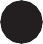 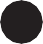 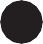 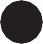 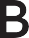 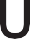 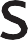 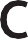 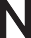 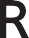 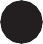 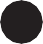 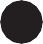 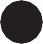 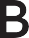 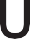 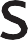 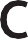 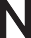 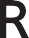 IELTS Clerical Marker Application FormDate of application …………………………………………Personal DetailsQualifications3.Employment History (last 5 years)Experience of marking other recognized exams (national and international)DECLARATION OF CONFIDENTIALITYI hereby agree to observe strict security relating to IELTS test materials and related documents.I agree to use the IELTS Marking Policy (Listening and Reading) for legitimate IELTS clerical marking purposes only. I also undertake not to reproduce test materials.Date: ……………………………………..	Signature of Applicant: ……………………………………...Centre Name: ……………………………	Centre Number: ………………………………………………Administrator’s signature: …………………………………………………………………………………….SurnameFirst Name(s)First Name(s)Title(e.g. Mr, Ms, Miss etc.)Gender(Male or Female)Date of birthNationalityNationalityFirst LanguageFirst LanguageContact DetailsContact DetailsContact DetailsContact DetailsContact DetailsAddress:Address:Phone Number(s):Phone Number(s):Phone Number(s):Work:Work:Work:  Home:  Home:  Home:Level of EducationQualificationsInstitution(Name/Location)Date (From/To)Secondary SchoolTertiaryOtherDate (From/To)EmployerFull Time or Part TimeDutiesDate (From/To)Subject/SchemeExamining/Validating Body